Руководствуясь ст.ст.35, 40 Устава муниципального образования Аскизский район от 20.12.2005 г., Администрация Аскизского района Республики Хакасия постановляет:1. Внести в Муниципальную программу «Повышение качества государственных и муниципальных услуг в Аскизском районе», утвержденную постановлением Администрации Аскизского района Республики Хакасия от 13.11.2020 №872-п, следующие изменения:1.1. В паспорте Муниципальной программы «Повышение качества государственных и муниципальных услуг в Аскизском районе» строку «Объемы бюджетных ассигнований» изложить в следующей редакции:1.2. Таблицу 1 раздела 4 «Перечень программных мероприятий» изложить в новой редакции согласно приложению 1 к настоящему постановлению.1.3. Раздел 5 «Обоснование ресурсного обеспечения» изложить в новой редакции согласно приложению 2 к настоящему постановлению.2. Настоящее постановление направить в редакцию газеты «Аскизский труженик» для опубликования и разместить на официальном сайте Администрации Аскизского района Республики Хакасия.Глава Администрации                                                                        А.В. ЧелтыгмашевПриложение 1 к постановлениюАдминистрации Аскизского районаРеспублики Хакасияот 29.12.2023 № 1027-п4. «Перечень программных мероприятий»Приложение 2 к постановлениюАдминистрации Аскизского районаРеспублики Хакасияот 29.12.2023 № 1027-п5. «Обоснование ресурсного обеспечения»Финансирование Программы из средств бюджета муниципального образования Аскизский район на 2021-2026 годы предусмотрено в размере 2500,90 тыс. рублей, в том числе по годам:2021 год – 350,00 тыс. рублей;2022 год – 350,00 тыс. рублей;2023 год – 450,00 тыс. рублей;2024 год – 450,30 тыс. рублей;2025 год – 450,30 тыс. рублей;2026 год – 450,30 тыс. рублей.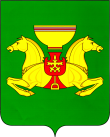 РОССИЙСКАЯ ФЕДЕРАЦИЯАДМИНИСТРАЦИЯАСКИЗСКОГО РАЙОНА РЕСПУБЛИКИ ХАКАСИЯРОССИЙСКАЯ ФЕДЕРАЦИЯАДМИНИСТРАЦИЯАСКИЗСКОГО РАЙОНА РЕСПУБЛИКИ ХАКАСИЯРОССИЯ ФЕДЕРАЦИЯЗЫХАКАС РЕСПУБЛИКАЗЫНЫӉАСХЫС АЙМАFЫНЫӉУСТАF-ПАСТААРОССИЯ ФЕДЕРАЦИЯЗЫХАКАС РЕСПУБЛИКАЗЫНЫӉАСХЫС АЙМАFЫНЫӉУСТАF-ПАСТААРОССИЯ ФЕДЕРАЦИЯЗЫХАКАС РЕСПУБЛИКАЗЫНЫӉАСХЫС АЙМАFЫНЫӉУСТАF-ПАСТААПОСТАНОВЛЕНИЕПОСТАНОВЛЕНИЕПОСТАНОВЛЕНИЕПОСТАНОВЛЕНИЕ от 29.12.2023с. Аскизс. Аскизс. Аскизс. Аскиз             № 1027-п             № 1027-пО внесении изменений в Муниципальную программу «Повышение качества государственных и муниципальных услуг в Аскизском районе», утвержденную постановлением Администрации Аскизского района Республики Хакасия от 13.11.2020 №872-пО внесении изменений в Муниципальную программу «Повышение качества государственных и муниципальных услуг в Аскизском районе», утвержденную постановлением Администрации Аскизского района Республики Хакасия от 13.11.2020 №872-пО внесении изменений в Муниципальную программу «Повышение качества государственных и муниципальных услуг в Аскизском районе», утвержденную постановлением Администрации Аскизского района Республики Хакасия от 13.11.2020 №872-пОбъемы бюджетных ассигнованийФинансирование Программы из бюджета муниципального образования Аскизский район Республики Хакасия составляет 2500,90 тыс. рублей, в том числе по годам:2021 год – 350,00 тыс. рублей;2022 год – 350,00 тыс. рублей;2023 год – 450,00 тыс. рублей;2024 год – 450,30 тыс. рублей;2025 год – 450,30 тыс. рублей;2026 год – 450,30 тыс. рублей.Наименование мероприятияОбъем финансовых средств,тыс. рублейОбъем финансовых средств,тыс. рублейОбъем финансовых средств,тыс. рублейОбъем финансовых средств,тыс. рублейОбъем финансовых средств,тыс. рублейОбъем финансовых средств,тыс. рублейисполнители2021202220232024202520261. Задача. Разработка организационной, методической и нормативной базы для перехода к предоставлению государственных и муниципальных услуг на базе МФЦ1. Задача. Разработка организационной, методической и нормативной базы для перехода к предоставлению государственных и муниципальных услуг на базе МФЦ1. Задача. Разработка организационной, методической и нормативной базы для перехода к предоставлению государственных и муниципальных услуг на базе МФЦ1. Задача. Разработка организационной, методической и нормативной базы для перехода к предоставлению государственных и муниципальных услуг на базе МФЦ1. Задача. Разработка организационной, методической и нормативной базы для перехода к предоставлению государственных и муниципальных услуг на базе МФЦ1. Задача. Разработка организационной, методической и нормативной базы для перехода к предоставлению государственных и муниципальных услуг на базе МФЦ1. Задача. Разработка организационной, методической и нормативной базы для перехода к предоставлению государственных и муниципальных услуг на базе МФЦ1. Задача. Разработка организационной, методической и нормативной базы для перехода к предоставлению государственных и муниципальных услуг на базе МФЦОрганизация межведомственного обмена данными между держателями данных, необходимых для использования в процедурах предоставления государственных (муниципальных) услуг, заключивших соглашения об информационном обмене на базе ГАУ РХ "МФЦ Хакасии"Администрация Аскизского района Республики Хакасия (Администрация)Социологические исследования по уровню удовлетворенности граждан качеством (уровнем) оказания государственных и муниципальных услугАдминистрация2. Задача Совершенствование кадрового потенциала при предоставлении государственных и муниципальных услуг2. Задача Совершенствование кадрового потенциала при предоставлении государственных и муниципальных услуг2. Задача Совершенствование кадрового потенциала при предоставлении государственных и муниципальных услуг2. Задача Совершенствование кадрового потенциала при предоставлении государственных и муниципальных услуг2. Задача Совершенствование кадрового потенциала при предоставлении государственных и муниципальных услуг2. Задача Совершенствование кадрового потенциала при предоставлении государственных и муниципальных услуг2. Задача Совершенствование кадрового потенциала при предоставлении государственных и муниципальных услуг2. Задача Совершенствование кадрового потенциала при предоставлении государственных и муниципальных услугОрганизация обучения и повышенияквалификации сотрудников по оказанию государственных и муниципальных услугАдминистрацияОбучение, обмен опытом, участие в совещаниях и тематических выставках специалистовАдминистрация3.Задача Сокращение общего времени предоставления государственной и муниципальной услуги3.Задача Сокращение общего времени предоставления государственной и муниципальной услуги3.Задача Сокращение общего времени предоставления государственной и муниципальной услуги3.Задача Сокращение общего времени предоставления государственной и муниципальной услуги3.Задача Сокращение общего времени предоставления государственной и муниципальной услуги3.Задача Сокращение общего времени предоставления государственной и муниципальной услуги3.Задача Сокращение общего времени предоставления государственной и муниципальной услуги3.Задача Сокращение общего времени предоставления государственной и муниципальной услугиПовышение информированности граждан и юридических лиц о порядке, способах и условиях получения государственных (муниципальных) услугАдминистрацияПриобретение оборудования, программного обеспечения для улучшения качества и быстроты обслуживания населения200,0210,5372,3370,3370,3370,3Администрация, МКУ «Комитет по управлению специализированным жилищным фондом Аскизского района»Создание и внедрение архивного электронного информационного ресурса150,0139,577,780,080,080,0Администрация МКУ «Комитет по закупкам администрации Аскизского района»Итого350,0350,0450,0450,3450,3450,3